Publié le 13 décembre 2011 Guide de Montréal-Nord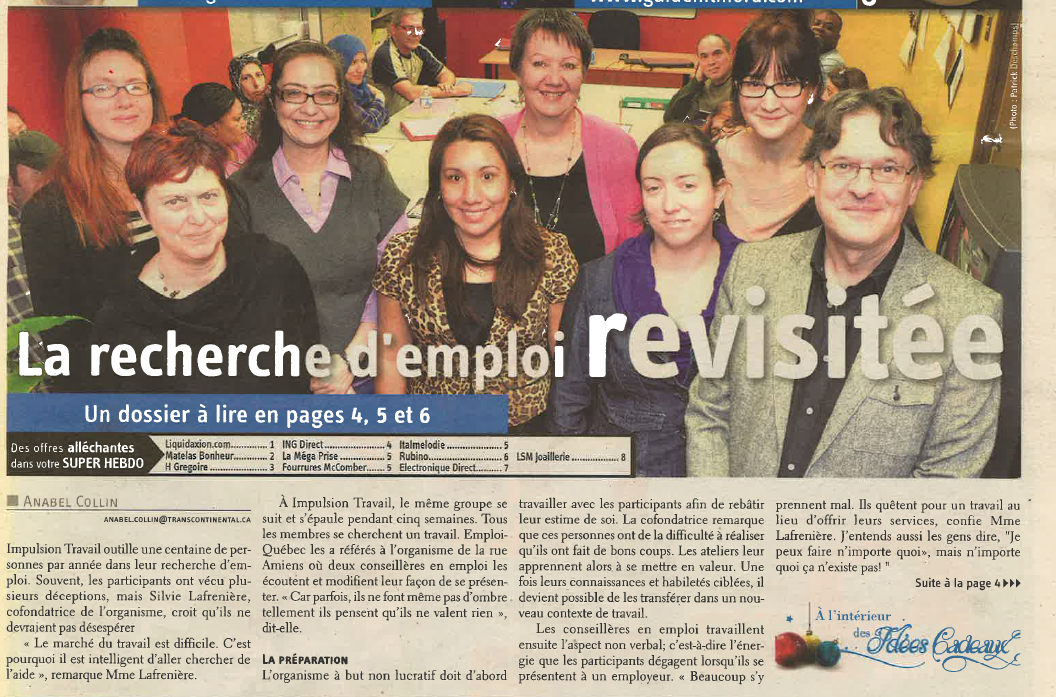 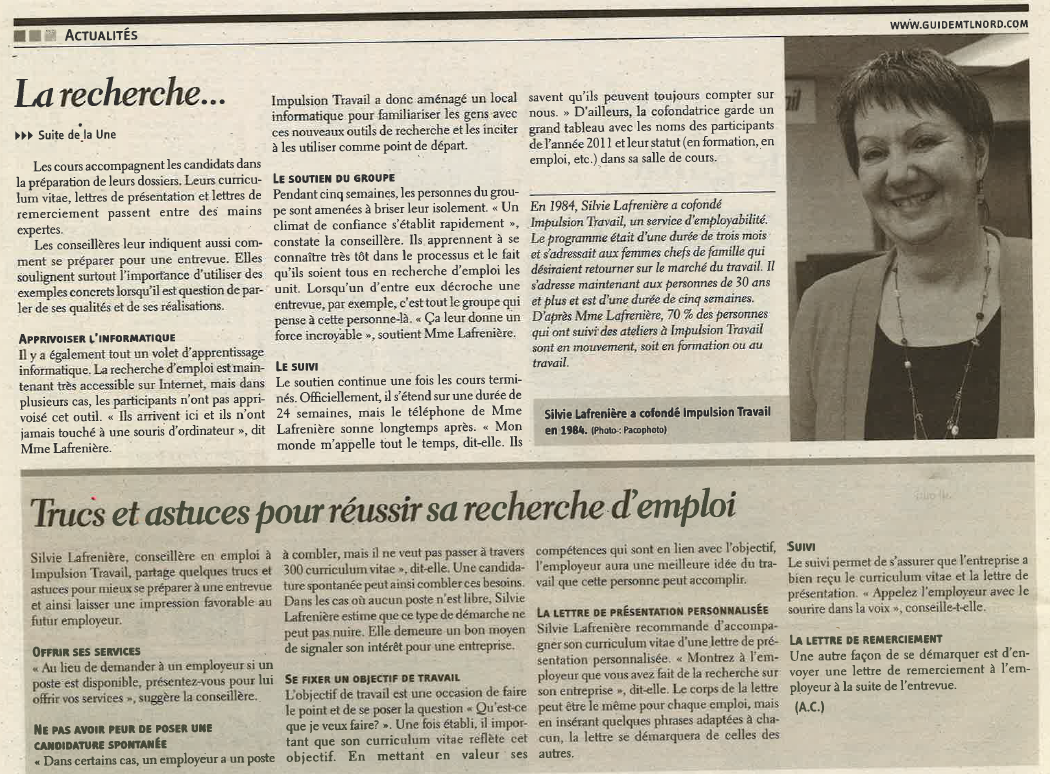 